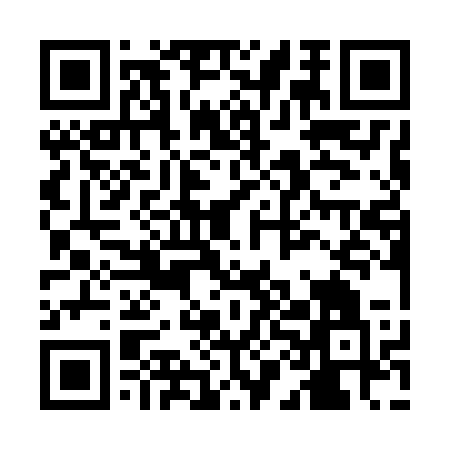 Ramadan times for Kiffa, MauritaniaMon 11 Mar 2024 - Wed 10 Apr 2024High Latitude Method: NonePrayer Calculation Method: Muslim World LeagueAsar Calculation Method: ShafiPrayer times provided by https://www.salahtimes.comDateDayFajrSuhurSunriseDhuhrAsrIftarMaghribIsha11Mon5:455:456:5612:554:186:556:558:0212Tue5:445:446:5512:554:176:556:558:0313Wed5:435:436:5512:554:176:556:558:0314Thu5:425:426:5412:554:176:566:568:0315Fri5:425:426:5312:544:166:566:568:0316Sat5:415:416:5212:544:166:566:568:0317Sun5:405:406:5212:544:166:566:568:0418Mon5:395:396:5112:544:156:566:568:0419Tue5:385:386:5012:534:156:566:568:0420Wed5:385:386:4912:534:156:576:578:0421Thu5:375:376:4912:534:146:576:578:0422Fri5:365:366:4812:524:146:576:578:0523Sat5:355:356:4712:524:136:576:578:0524Sun5:345:346:4612:524:136:576:578:0525Mon5:345:346:4612:514:136:576:578:0526Tue5:335:336:4512:514:126:586:588:0527Wed5:325:326:4412:514:126:586:588:0628Thu5:315:316:4312:514:116:586:588:0629Fri5:305:306:4312:504:116:586:588:0630Sat5:305:306:4212:504:106:586:588:0631Sun5:295:296:4112:504:106:586:588:071Mon5:285:286:4012:494:096:596:598:072Tue5:275:276:3912:494:096:596:598:073Wed5:265:266:3912:494:086:596:598:074Thu5:255:256:3812:484:086:596:598:085Fri5:255:256:3712:484:076:596:598:086Sat5:245:246:3612:484:077:007:008:087Sun5:235:236:3612:484:067:007:008:088Mon5:225:226:3512:474:067:007:008:099Tue5:215:216:3412:474:057:007:008:0910Wed5:205:206:3412:474:057:007:008:09